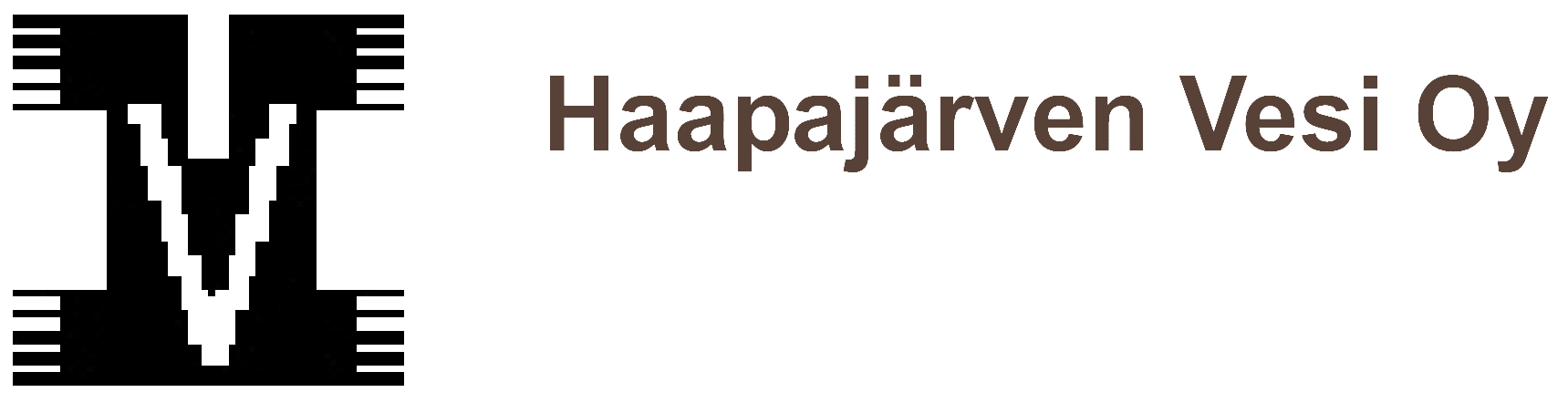 SiirtoilmoitusVesi- ja viemäriliittymän siirtämisestäTällä lomakkeella liittymän luovuttaja voi ilmoittaa vesiliittymän siirron vesiyhtiölle kiinteistön luovutuksen yhteydessä. Täytä lomakkeen kaikki kohdat huolellisesti ja palauta se vesiyhtiölle, osoitteeseen Vesikatu 1, 85800 HAAPAJÄRVI. Voit palauttaa lomakkeen myös postitse tai sähköpostilla osoitteeseen toimisto@haapajarvenvesi.fi. Liittymän luovuttajan suorittaman siirtoilmoituksen lisäksi kiinteistön uuden omistajan tulee esittää kirjallinen dokumentti kiinteistön luovutuksesta, esim. kopio kauppakirjasta Haapajärven Vesi Oy:n toimistolla. Vesilaitoksen toimesta laaditaan kirjallinen siirtosopimus luovuttajan, omistajan, ja Haapajärven Vesi Oy:n kesken. Kiinteistön uusi omistaja tulee sopijapuoleksi vasta kun vesilaitos on hyväksynyt sopimuksen siirron. Siirtoilmoitus vesi- ja viemäriliittymän siirtämisestä Haapajärven Vesi Oy:lleSiirtoilmoitus vesi- ja viemäriliittymän siirtämisestä Haapajärven Vesi Oy:lleSiirtoilmoitus vesi- ja viemäriliittymän siirtämisestä Haapajärven Vesi Oy:lleSiirtoilmoitus vesi- ja viemäriliittymän siirtämisestä Haapajärven Vesi Oy:lleSiirtoilmoitus vesi- ja viemäriliittymän siirtämisestä Haapajärven Vesi Oy:lleSiirtoilmoitus vesi- ja viemäriliittymän siirtämisestä Haapajärven Vesi Oy:lle1.	Liittymän 	luovuttajaNimiNimiNimiNimiPuhelin1.	Liittymän 	luovuttajaLähiosoiteLähiosoitePostinumeroPostinumeroToimipaikka1.	Liittymän 	luovuttajaSähköpostiosoiteSähköpostiosoiteSähköpostiosoiteSähköpostiosoiteSähköpostiosoite2.	Liittymän 	vastaanottajaNimiNimiNimiNimiPuhelin2.	Liittymän 	vastaanottajaLähiosoiteLähiosoitePostinumeroPostinumeroToimipaikka2.	Liittymän 	vastaanottajaSähköpostiosoiteSähköpostiosoiteSähköpostiosoiteSähköpostiosoiteSähköpostiosoite3. Kiinteistön 	tiedotKyläTilan nimiTilan nimiTilan nimiRN:o3. Kiinteistön 	tiedotKiinteistön lähiosoiteKiinteistön lähiosoitePostinumeroPostinumeroToimipaikka3. Kiinteistön 	tiedotKulutuspiste- tai vesimittarin numero, mikäli tiedossaKulutuspiste- tai vesimittarin numero, mikäli tiedossaKulutuspiste- tai vesimittarin numero, mikäli tiedossaMittarilukema siirtohetkellä m3Mittarilukema siirtohetkellä m34.	Siirto koskee Vesiliittymää                        Viemäriliittymää                      Vesi- ja viemäriliittymää Vesiliittymää                        Viemäriliittymää                      Vesi- ja viemäriliittymää Vesiliittymää                        Viemäriliittymää                      Vesi- ja viemäriliittymää Vesiliittymää                        Viemäriliittymää                      Vesi- ja viemäriliittymää Vesiliittymää                        Viemäriliittymää                      Vesi- ja viemäriliittymää5. Lisätietoja5. Lisätietoja5. Lisätietoja5. Päiväys ja 	ilmoittajan 	allekirjoitusPäiväys  .  .20  Päiväys  .  .20  Ilmoittajan allekirjoitus-ja nimenselvennysIlmoittajan allekirjoitus-ja nimenselvennysIlmoittajan allekirjoitus-ja nimenselvennys